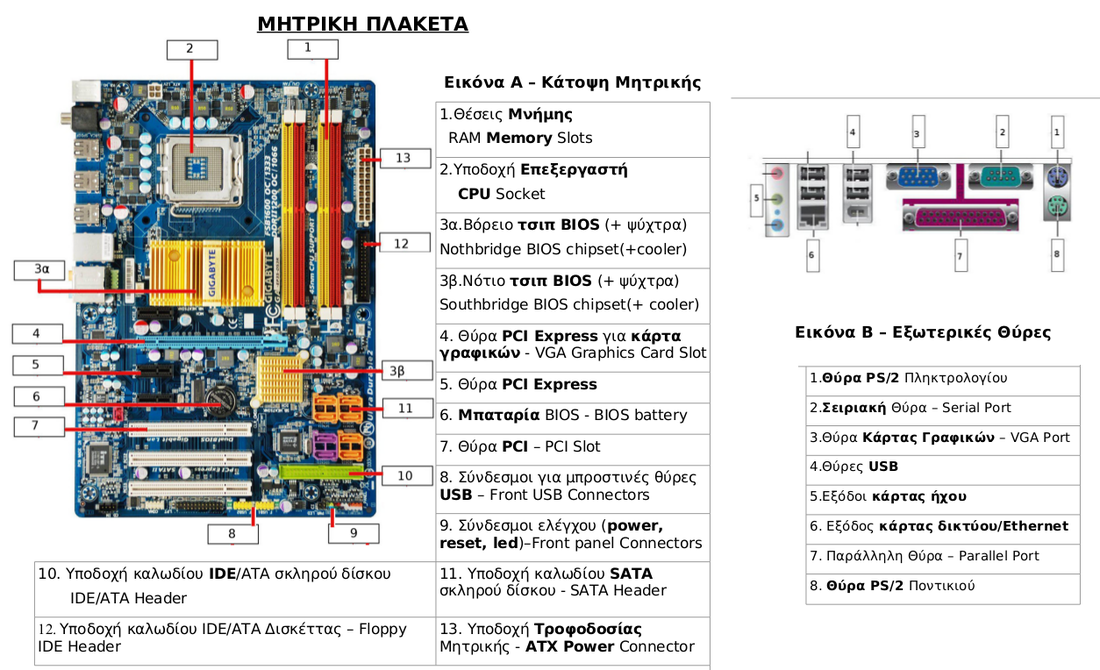 . 	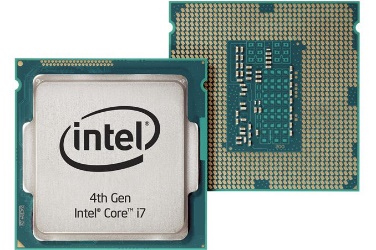 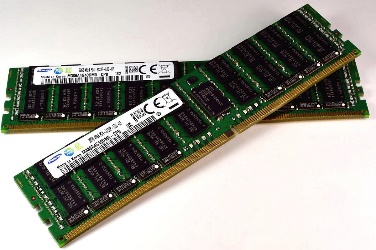 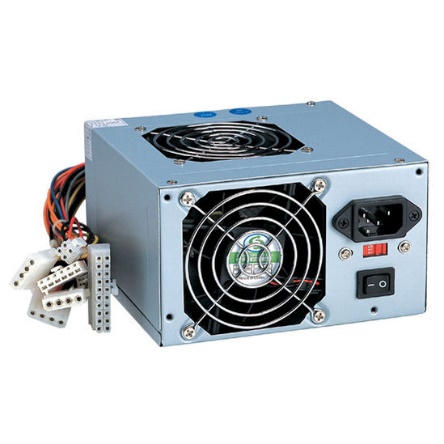 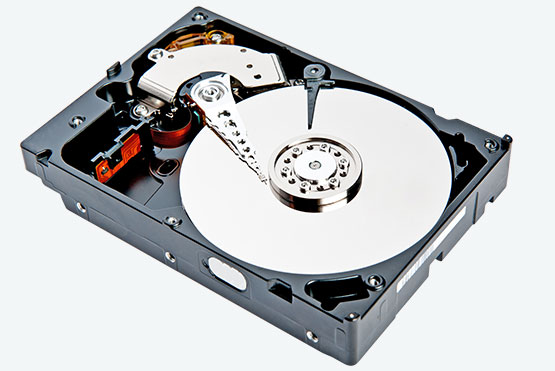 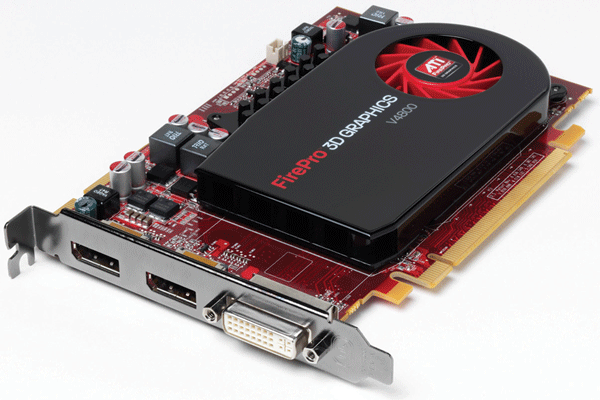 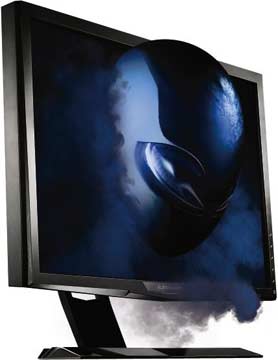 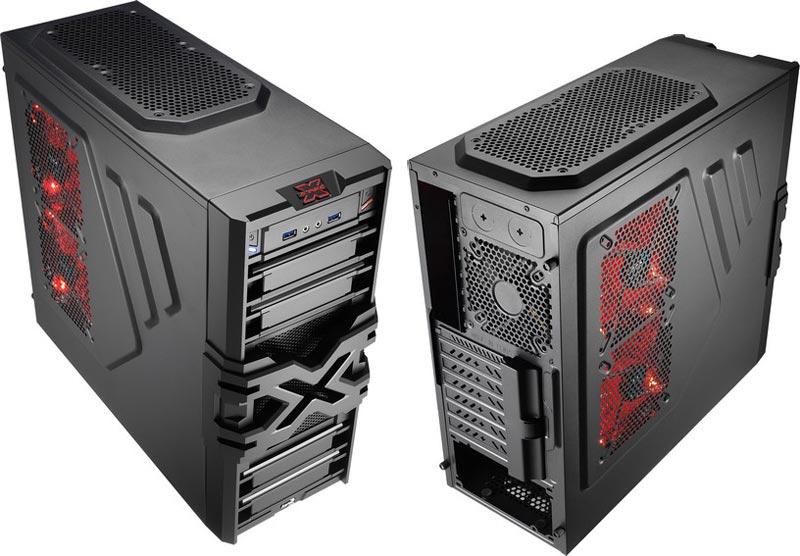 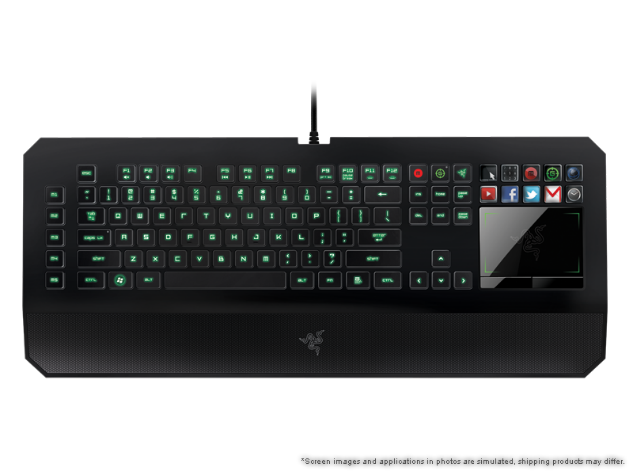 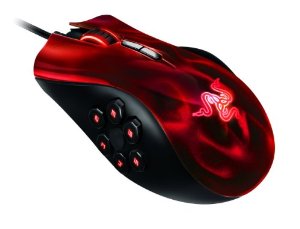 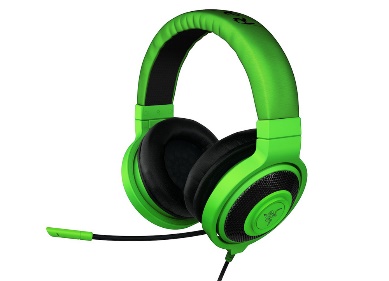 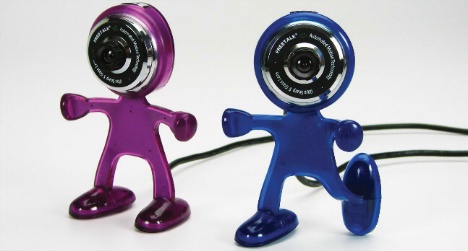 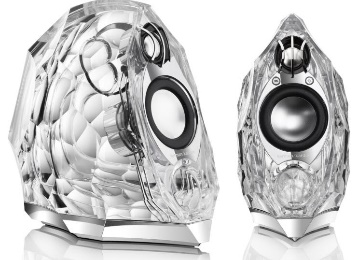 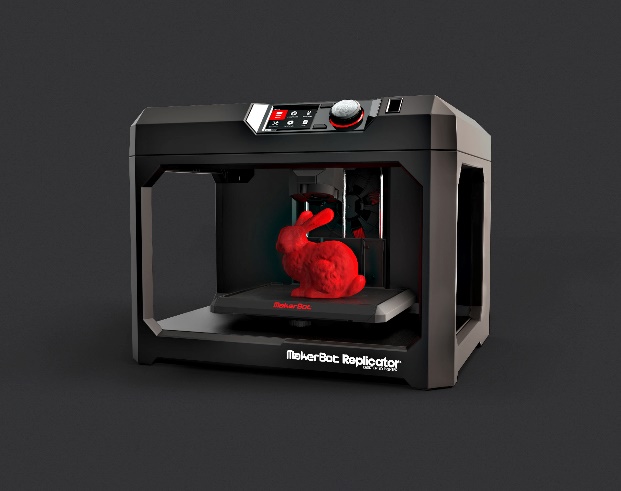 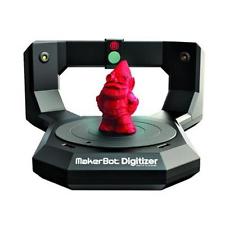 